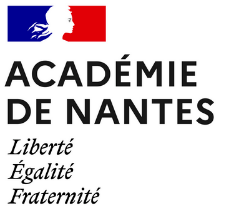 PORTEFEUILLE DE COMPÉTENCESCAP Production et Service en Restaurations (rapide, collective, cafétéria)Compétences acquises dans le cadre de la formation Années scolaires : 20 __ /20 __ et 20 __ /20 __	 Le portefeuille de compétencesLes élèves d’ULIS (Unités Localisées pour l’Inclusion Scolaire) sortant de lycée professionnel ou d’établissement régional d’enseignement adapté (EREA), sans avoir été en mesure d’accéder à une certification reconnue, se verront délivrer une attestation de compétences professionnelles acquises dans le cadre de leur formation préparant au CAP.Textes de référence du ministère de l’Éducation nationale : Circulaire n°2016-186 du 30 novembre 2016 relative à la formation et à l'insertion professionnelle des élèves en situation de handicap - Bulletin officiel n°45 du 8 décembre 2016.Circulaire n°2016-117 du 8 août 2016 relative au parcours de formation des élèves en situation de handicap dans les établissements scolaires.Cette attestation doit s’accompagner d’un portefeuille de compétences détaillées qui permet aux professionnels d'évaluer rapidement ce que le jeune est en mesure d'offrir et comment il peut être accompagné dans son intégration dans le monde du travail. C’est un lien indispensable entre la scolarisation et l’insertion sociale et professionnelle qui participe à l’employabilité des jeunes.Ce portefeuille permet de présenter le profil du jeune, ses expériences professionnelles et les compétences qu'il a acquises, avec ou sans compensations, dans le cadre de sa scolarité au lycée professionnel et au cours des périodes de formation en entreprise (1).Il peut être également établi pour un jeune qui a obtenu tout ou partie du CAP afin de rendre significatives les compétences acquises au cours de son parcours de formation.Le portefeuille de compétences est personnel et pourra être présenté lors d'un entretien d'embauche ou dans le cadre d’une poursuite de parcours. Il permet d’attester le niveau de maîtrise des compétences issues des programmes des enseignements généraux et professionnels ; seules les compétences acquises par le jeune apparaissent. Les référentiels des diplômes sont consultables sur le site « Eduscol » : http://eduscol.education.fr/pid23236-cid47637/le-certificat-d-aptitude-professionnelle-cap.html.Plusieurs portefeuilles de compétences sont actuellement disponibles sur le site académique « scolarisation des élèves en situation de handicap » : http://www.pedagogie.ac-nantes.fr/handicap-et-scolarite/ .(1) Entreprise : Entreprises de droit privé, services publics, associations… SOMMAIREPrésentation personnelleCurriculum VitaeAttestations des périodes de formation en entrepriseAttestation de savoir-être Attestation des compétences en enseignement généralFrançais Mathématiques Attestation des compétences professionnellesEn lycée professionnel et en entrepriseMes travaux personnels : quelques réalisations concrètesPRÉSENTATION PERSONNELLE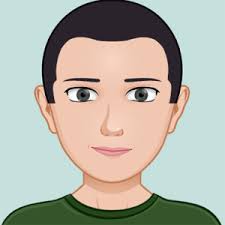 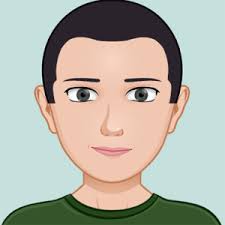 CURRICULUM VITAEInsérer un CV personnalisé IdentitéNom prénomAdresseTéléphone Adresse électroniqueObjectif (personnel) Concis ~ 1 ou 2 phrasesCompétences particulièresFormation suivie en lycée professionnelStages effectués en entrepriseCentres d’intérêt (personnels)ATTESTATIONS DES PÉRIODES DE FORMATION EN ENTREPRISEJe soussigné(e)chef/cheffe d’établissement ………………………………………………………………………………..…………………………………..………..certifie que l’élève ………………………………………………………..……………………………………………………………..…………………………..inscrit(e) dans l’établissement a suivi une formation en entreprise en rapport avec le CAP Production et service en restaurations (rapide, collective, cafétéria). ATTESTATION DES SAVOIR-ÊTREATTESTATION DES COMPÉTENCES EN ENSEIGNEMENT GÉNERALFrançaisMathématiques ATTESTATION DES COMPÉTENCES PROFESSIONNELLESEn lycée professionnel et en entrepriseMES TRAVAUX PERSONNELS : QUELQUES RÉALISATIONS CONCRÈTESPendant mes stages en entreprise Dans mon lycée professionnelNOM et PrénomDate de naissanceAdresserue :CP :ville :TéléphoneAdresse électronique @DiplômeDiplôme national du brevet (brevet des collèges) - DNB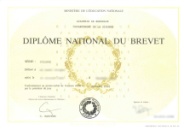 Certificat de formation générale - CFG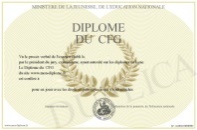 Certificat d'aptitude professionnelle - CAP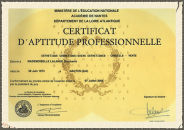 PermisAttestation de sécurité routière de premier niveau - ASSR1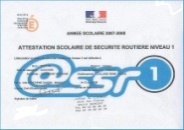 Attestation de sécurité routière de second niveau - ASSR2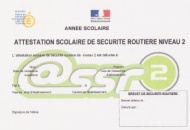 Permis de conduire B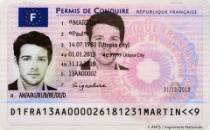 Attestations               de formationPrévention et secours civiques de niveau 1 - PSC1 ou Sensibilisation aux gestes qui sauvent - GQSSauveteur secouriste du travail - SSTPrévention des Risques liés aux Activités Physiques - PRAP (Gestes et postures)Attestations               de formationCertificat d'aptitude à la conduite en sécurité - CACESTravail en hauteur Annexe 3 (montage et démontage) et/ouAnnexe 5 (utilisationAutresAutonomie dans les transports   bus  tramway  trainAutonomie dans les transports  scooter   vélo  voitureEtablissement (nom et adresse)Dates des périodes de formation en entreprise (stages)Nombre de semainesPériode N°1 du____________ au ________________Entreprise :x semainesPériode N°2 du____________ au ________________Entreprise :x semainesPériode N°3 du____________ au ________________Entreprise :x semainesPériode N°4 du____________ au ________________Entreprise :x semainesPériode N°__ du____________ au ________________Entreprise :x semainesPériode N°__ du____________ au ________________Entreprise :x semainesTotalx semainesDate :Signature du chef / de la cheffe d’établissement :Niveau de maîtriseNiveau de maîtrise1Maîtrise fragile 2Bonne maîtriseSavoir-être 12Compensations et                     commentaires éventuelsCommuniquerCommuniquerCommuniquerCommuniquerPrendre contact, prendre congéCommuniquer avec les collègues de travailCommuniquer avec des personnes extérieures à l’équipe (client, usager)Respecter les règles de l’entreprise (horaires, tenue, sécurité, hygiène…)Respecter les règles de l’entreprise (horaires, tenue, sécurité, hygiène…)Respecter les règles de l’entreprise (horaires, tenue, sécurité, hygiène…)Respecter les règles de l’entreprise (horaires, tenue, sécurité, hygiène…)Respecter les horairesPorter la tenue professionnelle adaptéeRespecter les règles d’hygiène du secteur professionnelRespecter les règles de sécuritéPrésenter un comportement adapté à la situation professionnellePrésenter un comportement adapté à la situation professionnellePrésenter un comportement adapté à la situation professionnellePrésenter un comportement adapté à la situation professionnelleAdapter son langage à son interlocuteurAccepter les remarques et conseilsAccepter les changementsRespecter le secret professionnelMaîtriser son comportement dans ses relations aux autresS’impliquer dans le travailS’impliquer dans le travailS’impliquer dans le travailS’impliquer dans le travailEtre assiduPorter attention et soin à la tâche confiéePoser des questions pour accomplir la tâche confiée et résoudre les éventuelles difficultésPrendre des initiatives dans la limite de ses compétencesRespecter les délais impartisPrésenter une résistance physique adaptée aux activitésPrésenter une résistance physique adaptée aux activitésPrésenter une résistance physique adaptée aux activitésPrésenter une résistance physique adaptée aux activitésFaire preuve de dynamismeS’adapter au rythme de travailFournir un effort prolongéNiveau de maîtrise des compétencesNiveau de maîtrise des compétences1Débutant : réalisation de tâches en situation connue (non autonome)2Débrouillé : application d’une procédure donnée en situation connue (autonomie partielle)3Averti : choix et application d’une procédure dans des situations variées (autonomie)4Expert : mobilisation de ses compétences pour réaliser une tâche dans un contexte nouveau (autonomie totale)Compétences professionnelles travaillées en français1234Compensations et commentaires éventuelsComprendre et s’exprimer à l’oralComprendre et s’exprimer à l’oralComprendre et s’exprimer à l’oralComprendre et s’exprimer à l’oralComprendre et s’exprimer à l’oralComprendre et s’exprimer à l’oralÉcouter pour comprendre un message oralComprendre un message oral pour réaliser une tâcheS’exprimer de façon aiséeParticiper à des échangesLireLireLireLireLireLireLire des documents, des protocoles …Comprendre des documents, des protocoles…EcrireEcrireEcrireEcrireEcrireEcrireEcrire à la mainEcrire avec un clavierEcrire pour rendre compteCompléter un document pré-établiCompétences professionnelles travaillées en mathématiques1234Compensations et commentaires éventuelsChercherChercherChercherChercherChercherChercherExtraire d’un document les informations utiles et les organiserLire un tableau à double entréeReprésenter et modéliserReprésenter et modéliserReprésenter et modéliserReprésenter et modéliserReprésenter et modéliserReprésenter et modéliserUtiliser des proportions (pourcentages, échelles…)Reconnaître les propriétés géométriques (alignement, parallélisme, perpendicularité, symétrie), les figures géométriques de baseProduire un schéma, un dessin, un graphiqueUtiliser et lire un plan, croquis, patron, des courbes de niveauUtiliser des représentations en 3D et des volumesUtiliser une graduation (verre mesureur, thermomètre, règle graduée…)CalculerCalculerCalculerCalculerCalculerCalculerEffectuer un calcul mental simpleEffectuer un calcul posé : additionner et soustraire Choisir et effectuer une multiplication, une divisionUtiliser une calculatrice pour trouver ou vérifier un résultatUtiliser et convertir les unités de mesureContrôler la vraisemblance des résultats obtenusNiveau de maîtrise des compétencesNiveau de maîtrise des compétences1Débutant : réalisation de tâches en situation connue (non autonome)2Débrouillé : application d’une procédure donnée en situation connue (autonomie partielle)3Averti : choix et application d’une procédure dans des situations variées (autonomie)4Expert : mobilisation de ses compétences pour réaliser une tâche dans un contexte nouveau (autonomie totale)Compétences professionnelles1234Compensations et commentaires éventuelsPRODUCTIONPRODUCTIONPRODUCTIONPRODUCTIONPRODUCTIONPRODUCTIONRéceptionner et stocker les produits alimentaires et non alimentairesRéceptionner et stocker les produits alimentaires et non alimentairesRéceptionner et stocker les produits alimentaires et non alimentairesRéceptionner et stocker les produits alimentaires et non alimentairesRéceptionner et stocker les produits alimentaires et non alimentairesRéceptionner et stocker les produits alimentaires et non alimentairesRéceptionner les livraisons et maintenir en ordre les zones de stockage Désemballer les livraisonsRanger les produits alimentaires et non alimentaires dans les espaces appropriésRéaliser les opérations préliminaires sur les produits alimentairesRéaliser les opérations préliminaires sur les produits alimentairesRéaliser les opérations préliminaires sur les produits alimentairesRéaliser les opérations préliminaires sur les produits alimentairesRéaliser les opérations préliminaires sur les produits alimentairesRéaliser les opérations préliminaires sur les produits alimentairesPeser, quantifier les produits alimentairesConduire une décongélation de produits alimentairesPréparer les fruits et légumes frais :laver, décontaminerépluchertailler à la main ou à la machineRéserver les produits alimentaires dans l’attente de leur utilisation ultérieureRéaliser des préparations et des cuissons simplesRéaliser des préparations et des cuissons simplesRéaliser des préparations et des cuissons simplesRéaliser des préparations et des cuissons simplesRéaliser des préparations et des cuissons simplesRéaliser des préparations et des cuissons simplesMettre en œuvre des cuissons : à l’eau, à la vapeur, au four, saisies, grillées, toastées, gratinées, en fritureRéaliser à chaud ou à froid des préparations à partir de produits semi-élaborés ou élaborésMaintenir ou remettre en température des plats cuisinés à l’avanceAssembler, dresser et conditionner les préparations alimentairesAssembler, dresser et conditionner les préparations alimentairesAssembler, dresser et conditionner les préparations alimentairesAssembler, dresser et conditionner les préparations alimentairesAssembler, dresser et conditionner les préparations alimentairesAssembler, dresser et conditionner les préparations alimentairesAssembler des produits alimentaires pour obtenir des mets simplesPortionner les préparations alimentairesDresser, mettre en valeur les préparations alimentairesConditionner les préparations en portions individuelles ou multiportionsEntreproser les préparations alimentaires en attente de distribution ou de ventreMettre en œuvre les opérations d’entretien manuelles et mécanisées dans les espaces de productionMettre en œuvre les opérations d’entretien manuelles et mécanisées dans les espaces de productionMettre en œuvre les opérations d’entretien manuelles et mécanisées dans les espaces de productionMettre en œuvre les opérations d’entretien manuelles et mécanisées dans les espaces de productionMettre en œuvre les opérations d’entretien manuelles et mécanisées dans les espaces de productionMettre en œuvre les opérations d’entretien manuelles et mécanisées dans les espaces de productionAssurer le lavage manuel et mécanisé de la batterie de cuisine et des ustensilesNettoyer et désinfecter les surfaces, équipements et matériels des espaces de production :lavage manuel des équipements, matériels et surfaceslavage mécanisé des surfacesÉvacuer, trier et entreposer les déchetsCompétences professionnelles1234Compensations et commentaires éventuelsSERVICESERVICESERVICESERVICESERVICESERVICEMettre en place et réapprovisionner les espaces de distribution, de vente et de consommationMettre en place et réapprovisionner les espaces de distribution, de vente et de consommationMettre en place et réapprovisionner les espaces de distribution, de vente et de consommationMettre en place et réapprovisionner les espaces de distribution, de vente et de consommationMettre en place et réapprovisionner les espaces de distribution, de vente et de consommationMettre en place et réapprovisionner les espaces de distribution, de vente et de consommationInstaller les espaces de distribution, vente et consommationDisposer les produits non alimentaires et alimentaires sur les espaces de distribution, vente et consommationAfficher les informations relatives aux produits proposésParticiper à la mise en valeur des espaces de distribution, vente et consommation Contrôler et réapprovisionner les espaces en prenant en compte les flux, les stocksTraiter les produits non servis et les invendusAccueillir, informer, conseiller les clients ou convives et contribuer à la vente additionnelleAccueillir, informer, conseiller les clients ou convives et contribuer à la vente additionnelleAccueillir, informer, conseiller les clients ou convives et contribuer à la vente additionnelleAccueillir, informer, conseiller les clients ou convives et contribuer à la vente additionnelleAccueillir, informer, conseiller les clients ou convives et contribuer à la vente additionnelleAccueillir, informer, conseiller les clients ou convives et contribuer à la vente additionnelleAccueillir, accompagner le client ou le convive jusqu’à la prise de congéIdentifier les besoins et les attentes du client ou du convive, proposer l’offre, la vente additionnellePrendre la commandeAssurer le service des clients ou convivesAssurer le service des clients ou convivesAssurer le service des clients ou convivesAssurer le service des clients ou convivesAssurer le service des clients ou convivesAssurer le service des clients ou convivesPréparer les éléments de la commandeConditionner les éléments pour la vente à emporter : mise en sachet, en carton, en barquetteServir les repasEncaisser les prestationsEncaisser les prestationsEncaisser les prestationsEncaisser les prestationsEncaisser les prestationsEncaisser les prestationsOuvrir et clôturer une caisseSaisir les éléments de la prestation à encaisserTraiter les encaissements dans ses différentes formesCommuniquer à l’interne et à l’externe au poste d’encaissementMettre en œuvre les opérations d’entretien manuelles et mécanisées dans les espaces de distribution, vente, consommation et les locaux annexesMettre en œuvre les opérations d’entretien manuelles et mécanisées dans les espaces de distribution, vente, consommation et les locaux annexesMettre en œuvre les opérations d’entretien manuelles et mécanisées dans les espaces de distribution, vente, consommation et les locaux annexesMettre en œuvre les opérations d’entretien manuelles et mécanisées dans les espaces de distribution, vente, consommation et les locaux annexesMettre en œuvre les opérations d’entretien manuelles et mécanisées dans les espaces de distribution, vente, consommation et les locaux annexesMettre en œuvre les opérations d’entretien manuelles et mécanisées dans les espaces de distribution, vente, consommation et les locaux annexesAssurer le lavage manuel ou mécanisé de la vaisselle et des ustensilesRéaliser les opérations manuelles et mécanisées de nettoyage et de désinfection dans les espaces de distribution, vente, consommation et les locaux annexes :dépoussiérage manuel et mécanisélavage manuel :des vitrines, des paroisdes sols, équipements, matérielslavage mécanisé des surfacesÉvacuer, trier et entreposer les déchetsSynthèse de l’équipe pédagogiqueSignature de l’enseignant(e) coordonnateur(trice) de l’ULIS d’appui en concertation avec les professeurs d’enseignement général et d’enseignement professionnel et les professionnels ayant accueilli l’élève en stage :Projet…J’ai…	Projet...J’ai…Projet…J’ai…Projet…J’ai…